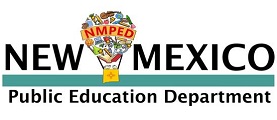 Physical Education Endorsement Licensure ChecklistCoursework Accepted or Degree Conferred in:      Includes all areas of: Sports  Weight training Kinesiology  Movement  Dance  Evaluation of physical education programs  Coaching  Methods for physical education  Most and recreation coursesDocuments Required-Beginning Teachers Official sealed transcripts - (24-36 semester hours) AND Passage of CK in Physical Education, passing score 220Documents Required-Adding on an Endorsement to a teaching license Official sealed transcript s- 24-36 semester hours (12 hours must be upper division) OR Passage of CK in Physical Education, passing score 220http://www.nmta.nesinc.com/TestView.aspx?f=HTML_FRAG/NT506_TestPage.html   Current Teaching License from Out of State or Country which reflects endorsement area in which educator is applying forFor office use only: Email sent requesting:       Endorsement Added  Comments:      Licensee’s Name:                                         File Number:                 Application Date:          Issue/Review Date:      Consultant’s Name: License Type:                